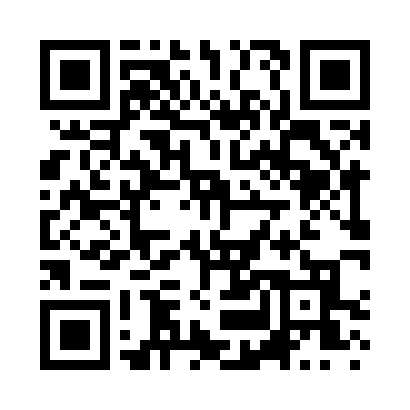 Prayer times for Broken Hills, Nevada, USAWed 1 May 2024 - Fri 31 May 2024High Latitude Method: Angle Based RulePrayer Calculation Method: Islamic Society of North AmericaAsar Calculation Method: ShafiPrayer times provided by https://www.salahtimes.comDateDayFajrSunriseDhuhrAsrMaghribIsha1Wed4:315:5312:494:397:469:082Thu4:295:5212:494:397:479:093Fri4:285:5112:494:397:479:114Sat4:265:5012:494:397:489:125Sun4:255:4812:494:397:499:136Mon4:235:4712:494:407:509:157Tue4:225:4612:494:407:519:168Wed4:215:4512:494:407:529:179Thu4:195:4412:484:407:539:1910Fri4:185:4312:484:417:549:2011Sat4:165:4212:484:417:559:2112Sun4:155:4112:484:417:569:2213Mon4:145:4012:484:417:579:2414Tue4:135:3912:484:427:589:2515Wed4:115:3912:484:427:599:2616Thu4:105:3812:484:428:009:2717Fri4:095:3712:484:428:019:2918Sat4:085:3612:494:428:019:3019Sun4:075:3512:494:438:029:3120Mon4:065:3512:494:438:039:3221Tue4:055:3412:494:438:049:3322Wed4:045:3312:494:438:059:3523Thu4:035:3212:494:448:069:3624Fri4:025:3212:494:448:069:3725Sat4:015:3112:494:448:079:3826Sun4:005:3112:494:448:089:3927Mon3:595:3012:494:458:099:4028Tue3:585:3012:494:458:109:4129Wed3:575:2912:504:458:109:4230Thu3:575:2912:504:458:119:4331Fri3:565:2812:504:468:129:44